Жмакина Арина Юрьевна (Фамилия Имя Отчество)ОСНОВНАЯ ИНФОРМАЦИЯ:ОБРАЗОВАНИЕ:Дата рождения:27.08.2003Место для фото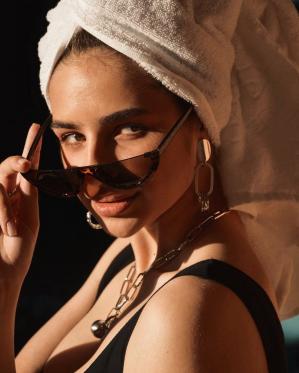 Семейное положение:Не замужемМесто для фотоМесто жительства:     г. ХабаровскМесто для фотоТелефон:+79144243503Место для фотоE-mail:   zhmakina.arina03@mail.ruМесто для фотоЦЕЛЬ:Развитие в области парикмахерского искусстваМесто для фотоПериод 
обученияНазвание 
учебного 
учрежденияСпециальность/профессия2019-2022КГА ПОУ «Хабаровский технологический колледж»Парикмахер-технологОпыт работы,Практика: Парикмахерская «Пчелка»Данные о курсовых и дипломных работах: Курсовая работа «Бизнес план парикмахерской Фортуна»Курсовая работа «Коллекции причесок для выпускного вечера»Профессиональные навыки: Окрашивания в разных техникахДополнительные навыки:Личные качества: Быстро обучаемая, коммуникабельная, активнаяНа размещение в банке данных резюме выпускников на сайте колледжа моей персональной информации и фото СОГЛАСЕН(-НА) 